PLANTILLA ÁRBOL DE PROBLEMAS Y OPORTUNIDADES 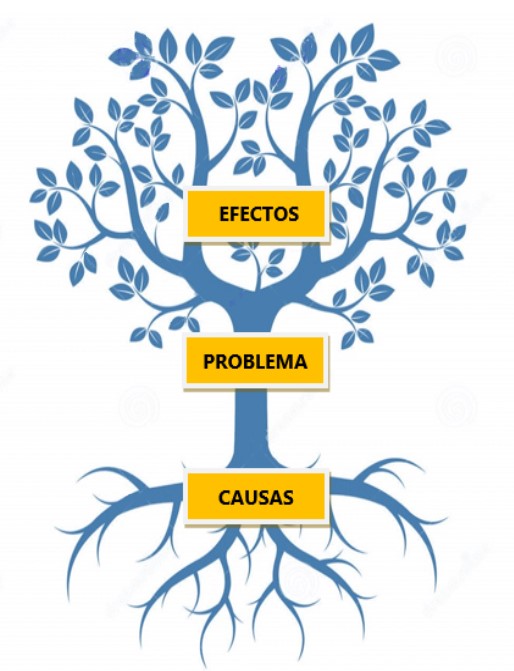 